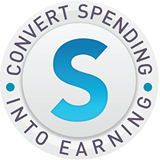 Canadian Regional Health & Wellness Challenge 2019All challenge applicants must have their scanned copy of the completed documentation (including this page, required screenshots or photocopies) emailed to (1) Donald Qi at donaldqi@alumni.utoronto.ca and cc (2) Nicole Schwarz at nicoles@marketamerica.com by 11:59PM on April 2nd, 2019. Any late submission of the challenge documentation will be disqualified. If you should complete the challenge prior to April 2nd, 2019, please submit your completed application documentation as soon as you have met the challenge requirements. To apply for this challenge, you must complete the following form with all of the required qualifications met within the challenge period provided below. If you have any questions, please contact Nicole Schwarz at nicoles@marketamerica.com. Challenge Dates:    January 1st, 2019 to April 2nd, 2019 UFO Name: ___ ________________________________________     UFO ID#:  _________________________________________UFO E-mail: ____________________________________________    UFO Phone #: _____________________________________1) Personally sponsor one qualified new UFO and complete the Shopping Annuity Assessment during the challenge period: January 1st, 2019 to April 2nd, 2019New UFO’s Name:				New UFO ID:			2) Register 5 new Preferred Customers and have them each complete the Canadian Nutriphysical and order $100 worth of Health and Nutrition Products during the challenge period: January 1st, 2019 to April 2nd, 2019New Customer’s Name:				New PC ID:			New Customer’s Name:				New PC ID:			New Customer’s Name:				New PC ID:			New Customer’s Name:				New PC ID:			New Customer’s Name:				New PC ID:			3) Purchase of (3) 2019 Canadian Regional Convention tickets from the Canadian Regional Director (scanned copy of receipt), from the Corporate staff at last year’s Canadian Regional Convention (shown in the ledger provided by Corporate), or from senior partners who purchased them at last year’s Canadian Regional Convention site (Please provide senior partners full name, phone #, and photo image of the tickets).                     Tickets #’s: _________________,   ________________,   _________________4) Retail a minimum of $1500 in Health and Wellness products (not including personal consumption products) during the challenge period: January 1st, 2019 to April 2nd, 2019 (Please include the retail receipt/MA order invoice)   5) Purchase a minimum of 100 BV in Health and wellness products from the global.shop.com (personal consumption) during the challenge period: January 1st, 2019 to April 2nd, 2019. (Please include the retail receipt/MA order invoice)6) Shopping Annuity. Qualified as a Shopping Annuity Master Member at least one quarter since July 2018 (Screenshot of SAMM report)  	           b)    Retail 800 BV and have $1500 on shop.com purchases during the challenge period, THE WINNERS WILL BE GIVEN SPECIAL RECOGNITION ON STAGE AT THE Regional Convention. They will also be invited to the Challenge Reception to be held on Saturday evening – April 13th (Day Subject to Change)All orders will be verified based on personal product orders.